FILMOVI ZA MEDIJSKU KULTURU
Popis filmova od I. do IV. razreda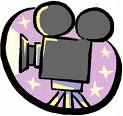 I. razred 
1. B. Kolar: Vau-vau 
2. M. Jović i S. Fabrio: Pale sam na svijetu 
3. N. Kostelac: Crvenkapica 
4. B. Ranitović: Srce u snijegu 
5. N. Park: Krive hlače 
6. B. Dovniković i A. Marks: Tvrdoglavo mače ili Bijela priča ili Tko je Videku 
napravio košuljicu 
7. Filmovi iz serije kratkih animiranih i komičnih filmova o Loleku i Boleku, Tomu 
i Jerryju, Mickeyu Mouseu, Profesoru Baltazaru i Ch. Chaplinu II. razred 
1. Vrbanić: Svi crteži grada 
2. D. Vukotić: Kauboj Jimmy 
3. Z. Grgić: Posjet iz Svemira 
4. A. Marks: Kako je Ana kupila kruh 
5. M. Lovrić: Putovanje plavog lonca 
6. M. Lovrić: Ružno pače 
7. Lj. Jojić: Svinjar 
8. Lj. Jojić: Kraljevna na zrnu graška 
9. K. Golik: Gliša, Raka i Njaka 
10. M. Jović I S. Fabrio: Metla i Metlenko 
11. W. Disney: Snjeguljica i sedam patuljaka ili Pinokio 
12. Filmovi iz serije kratkih animiranih i komičnih filmova o Loleku i Boleku, Tomu 
i Jerryju, Mickeyu Mouseu, profesoru Baltazaru, Ch. Chaplinu 
13. Televizijske emisije s tematikom doma, škole i zavičaja. III. razred 
1. Z. Grgić, A. Zaninović, B. Kolar: Izbor filmova o profesoru Baltazaru 
2. M. Blažeković: Palčić 
3. D. Vunak: Mali vlak 
4. B. Dovniković, A. Marks: Dva miša 
5. Lj. Heidler: Lisica i gavran ili Lisica i roda ili Lav i miš 
6. M. Blažeković: Čudnovate zgode šegrta Hlapića 
7. M. Relja: Vlak u snijegu 
8. V. Fleming: Čarobnjak iz Oza 
9. A. Adamson, V. Jenson: Schrek 
10. R. Minkoff: Velika pustolovina Stuarta Maloga IV. razred 
1. D. Vukotić: Krava na Mjesecu 
2. B. Dovniković: Znatiželja 
3. D. Vukotić: Piccolo 
4. M. Blažeković: Čudesna šuma 
5. V. Tadej: Družba Pere Kvržice 
6. O. Gluščević: Vuk 
7. B. Marjanović: Mala čuda velike prirode (izbor) 
8. T. Burto: Batman 
9. R. Donner: Superman Popis filmova od V. do VIII. razreda V. razred 1. Što je film: Uvod u filmske vrste 
2. B. Dovniković: Znatiželja 
3. D.Vukotić:1001 crtež, Igra 
4. W. Fin, J. Sanford: Pobuna na farmi 
5. W. Disney: po izboru 
6. C. Wedge, C. Saldanha: Ledeno doba 
7. Suvremeni animirani filmovi po izboru VI. razred 
1. Što je film: Filmska izražajna sredstva
2. Kazalište: Sve je to kazalište, Gužva na pozornici 
Filmovi (sekvence, scene) koji će primjerom potkrijepiti teme o filmskim izražajnim 
sredstvima (kadar, plan, kut snimanja, pokreti kamere, osvjetljenje, boja), npr. jedan 
od sljedećih šest filmova (ili neki suvremeniji film po izboru koji je dobio dobre 
kritike, odnosno značajne nagrade): 3. Braća Lumiere, G. Melies 
4. P. Krelja: Povratak 
5. R. Zemeckis: Forrest Gump 
6. S. Raimi: Spiderman 2 
7. G. Lucas: Zvjezdani ratovi (serijal) 8. W. Wyler: Ben Hur VII. razred 
1. Što je film: Igrani film 
2. Što je film: Gluma u filmu 
3. Filmovi Ch. Chaplina 
4. K. Golik: Tko pjeva, zlo ne misli 
5. S. Daldry: Billy Elliot (ili neki drugi suvremeni film po izboru koji je dobio 
dobre kritike ili značajne nagrade) 
6. TV-serija Smogovci (ili neka druga aktualna i kvalitetna serija po izboru) VIII. razred 1. Što je film: Filmska montaža 
2. Zagrebačka škola crtanoga filma (Bourek, Grgić, Vukotić, Dovniković i dr.) 
3.R.Sremec : Zelena ljubav
4. I. Škrabalo: Slamarke divojke 
5. Z. Tadić: Druge 
6. A. Babaja: Breza 
7. Romeo i Julija 
8. R. Benigni: Život je lijep 